В соответствии со статьей 53 Федерального закона от 06.10.2003 
№ 131-ФЗ «Об общих принципах организации местного самоуправления в Российской Федерации», статьями 135, 144 Трудового кодекса Российской Федерации, решением Сосновоборского городского Совета депутатов от 21.12.2016 № 15/64-р «О системах оплаты труда работников муниципальных учреждений города Сосновоборска», руководствуясь ст. ст. 26, 38 Устава города,ПОСТАНОВЛЯЮВнести в постановление администрации города от 30.10.2013 № 1819 «Об утверждении примерного положения об оплате труда работников, замещающих в органах местного самоуправления города Сосновоборска должности, не отнесенные к муниципальным должностям и должностям муниципальной службы» (далее – Примерное положение) следующее изменение:В таблице 6 Приложения № 2 к Примерному положению столбцы и строки по должности «Водитель автомобиля» изложить в следующей редакции:Постановление вступает в силу в день, следующий за днем его официального опубликования в городской газете «Рабочий» и распространяется на правоотношения, возникшие с 1 января 2021 года.Глава города                                                                                  А.С.Кудрявцев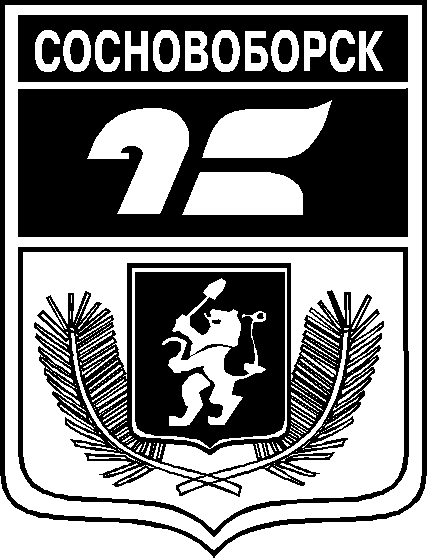 АДМИНИСТРАЦИЯ ГОРОДА СОСНОВОБОРСКАПОСТАНОВЛЕНИЕ«_____»_________2020                                                                                            №________О внесении изменений в постановление администрации города от 30.10.2013 № 1819 «Об утверждении примерного положения об оплате труда работников, замещающих в органах местного самоуправления города Сосновоборска должности, не отнесенные к муниципальным должностям и должностям муниципальной службы»Водитель автомобиляВыплаты за важность выполняемой работы, степень самостоятельности и ответственности при выполнении поставленных задачВыплаты за важность выполняемой работы, степень самостоятельности и ответственности при выполнении поставленных задачВыплаты за важность выполняемой работы, степень самостоятельности и ответственности при выполнении поставленных задачВыплаты за важность выполняемой работы, степень самостоятельности и ответственности при выполнении поставленных задачВодитель автомобиляКачественное транспортное обслуживаниеОтсутствие замечаний, предписаний контролирующих или надзорных органов0 замечаний100Водитель автомобиляВыплаты за интенсивность и высокие результаты работыВыплаты за интенсивность и высокие результаты работыВыплаты за интенсивность и высокие результаты работыВыплаты за интенсивность и высокие результаты работыВодитель автомобиляОбеспечение безопасных перевозокКонтроль за состоянием транспортного средстваОтсутствие простоя автотранспорта из-за неисправного технического состояния75Водитель автомобиляОбеспечение безопасных перевозокКонтроль за состоянием транспортного средстваОтсутствие поломок автотранспорта на линии75Водитель автомобиляВыплаты за качество выполняемых работВыплаты за качество выполняемых работВыплаты за качество выполняемых работВыплаты за качество выполняемых работВодитель автомобиляБезаварийность, соблюдение правил дорожного движенияОтсутствие ДТП0 предписаний25Водитель автомобиляБезаварийность, соблюдение правил дорожного движенияОтсутствие штрафных санкций0 штрафов25Водитель автомобиляСоблюдение правил внутреннего трудового распорядкаОтсутствие замечаний по результатам административного контроля0 замечаний30Водитель автомобиляСоблюдение требований техники безопасности и охраны трудаВыполнение требований техники безопасности и охраны труда0 замечаний30